HŘIŠTĚ PRO VEŘEJNOSTZákladní a mateřská škola, Ostrava–Zábřeh, Březinova 52, příspěvková organizacePROVOZNÍ DOBA                                        pro školy7.00 – 16.00 hodinPROVOZNÍ DOBApro veřejnost(pouze v období od 1.5.2021 do 17.10.2021)Pracovní dny16.00 - 19.00 hodinSobota, neděle a svátky10.00 - 14.00 hodin15.00 - 19.00 hodinMezi 14.00 a 15.00 hodinou  PŘESTÁVKAMimo provozní dobu, v nepřítomnosti správce nebo za nepříznivého počasí je hřiště uzavřeno a vstup do něj je přísně ZAKÁZÁN.PROVOZNÍ ŘÁDPOVINNOSTI NÁVŠTĚVNÍKŮHřiště je pod dohledem kamerového systému bezpečnostní agentury ZIROS s. r. o. a jeho využití je pouze k sportovním aktivitám. Návštěvníci musí dbát pokynů přítomného správce hřiště.Vstup na hřiště je povolen pouze určenými otevřenými vchody, nikoliv přes plot.Návštěvníkům hřiště je zakázáno lézt na konstrukce nacházející se v areálu a manipulovat s nimi. Je zakázáno přinášet na hřiště jakékoliv pomůcky např. branky na kopanou či jiné sporty, stojany na sítě atd. Dovoleno je pouze použití vlastních míčů.V areálu je zakázáno jízda na kole, kolečkových bruslích, skateboardech, kouření, konzumace alkoholických nápojů, užívání omamných látek, pouštění hlasité hudby a odhazování žvýkaček. V areálu jsou všichni povinni zachovat čistotu a pořádek. Sportovní aktivity jsou povoleny pouze v areálu hřiště a pohybovat se mimo něj je zakázáno. Zákaz vstupu ve špinavé obuvi, povinnost používat vhodnou sportovní obuv. Upozorňujeme na nutnost dodržování čistoty umělého povrchů hřiště.Náhrada opravy při poškození povrchu sportovní plochy nebo jakéhokoli vybavení nevhodným jednáním bude požadována po viníkovi.Kontrolou dodržování provozního řádu hřiště jsou pověřeni správci. Návštěvníky, kteří nebudou dodržovat provozní řád, může správce vykázat z areálu školy. V případě neuposlechnutí, bude požádána o součinnost Městská policie Ostrava.Správci hřiště mohou zasahovat do sportovních a jiných aktivit a vyžadovat dodržování pravidel slušného chování a zásady ,, fair play“.Uživatelé hřiště (jejich zákonní zástupci) nesou plnou zodpovědnost za jimi způsobené škody dle § 858 zákona č. 89/2012 Sb. občanského zákoníku, ve znění pozdějších předpisů.Veškerá činnosti, kterou návštěvníci provozují v areálu hřiště, provádějí na vlastní nebezpečí, bez nároků na odškodnění ze strany provozovatele a majitele objektu.Provozní řád nabývá platností dnem 28.04.2021.Důležité telefonní čísla IZS                  Hasiči                     Záchranná služba                  Městská policie                   Policie  ČR112                   150                                155                                     156                         158Cedulky: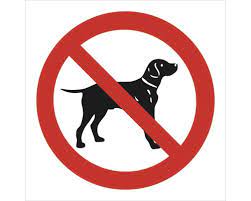 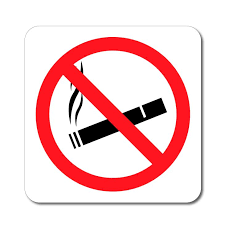 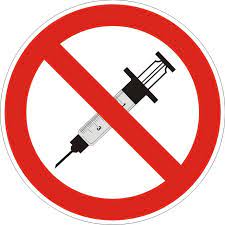 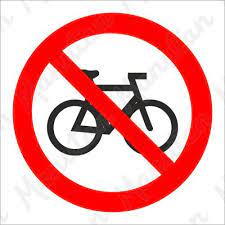 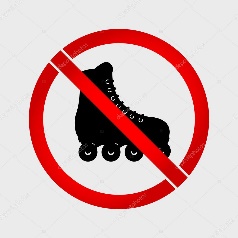 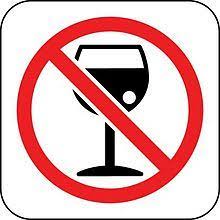 